ПРОГРАММА тренинга по направлению «Успешные продажи» на тему «Безусловные продажи»Дата и время проведения: 14 сентября 2018 г., с 10:00 по 18:00 часов.Место проведения: г. Колпашево, ул. Кирова, 26 (Администрация Колпашевского района, 3 этаж, актовый зал)КАК СТАТЬ ОСОБЕНЫМ, ЕДИНСТВЕННЫМ, ЖЕЛАННЫМГЛАЗА В ГЛАЗА: ЛИЧНЫЕ ПРОДАЖИПрограмма тренинга:Продающее общение: стратегии и стили. Архетипы в продажах. Диагностика личного стиля продаж.Этапы личных продаж.Инструменты вовлекающего обшения: малый разговор, экспертность, эмоциональная презентация товара, работа с сомениями и возражениями клиента. Практикум.Практикум личных продаж.Программа тренинга:«Любовь с первого взгляда». Чем привлечь внимание клиента? Ярче, громче, вкуснее. «Любовь надолго». Сервис   - продающий инструмент любого бизнеса.Современные, эффективные  модели продаж.Социальные сети - лучший маркетолог нашего времени. Как создать поток клиентов через соцсеть?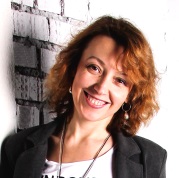 Анна Цыплухина, к.м.н.,психофизиолог,  бизнес-тренер, консультант  по управлению сбытом.